Reading Starter 2 / New EditionBook 2 Unit 1-5A. Fill in the blanks with the correct word. B. Match the related words.C. Read and put the sentences in right order.A dog had a piece of meat in his mouth. He was about to eat it. Then, he walked by a river. He looked into the water. He thought he saw another dog. It had a bigger piece of meat. He wanted to have that, too. He opened his mouth to take the other piece of meat. His piece of meat fell out of his mouth and dropped into the water. Oh, no! His meat was gone and the other dog’s meat was gone, too. The other dog was really just himself!1. His meat dropped into the water.2. He opened his mouth to take the other piece of meat.3. A dog had a piece of meat in his mouth.4. He walked by a river and looked into the water.5. He saw a bigger piece of meat and wanted to have it._______ - _______ -_______ -_______-_______Reading Starter 2 / New EditionBook 2 Unit 6-10A. Fill in the blank with the correct word. B. Match the related words.C. Read and answer the questions.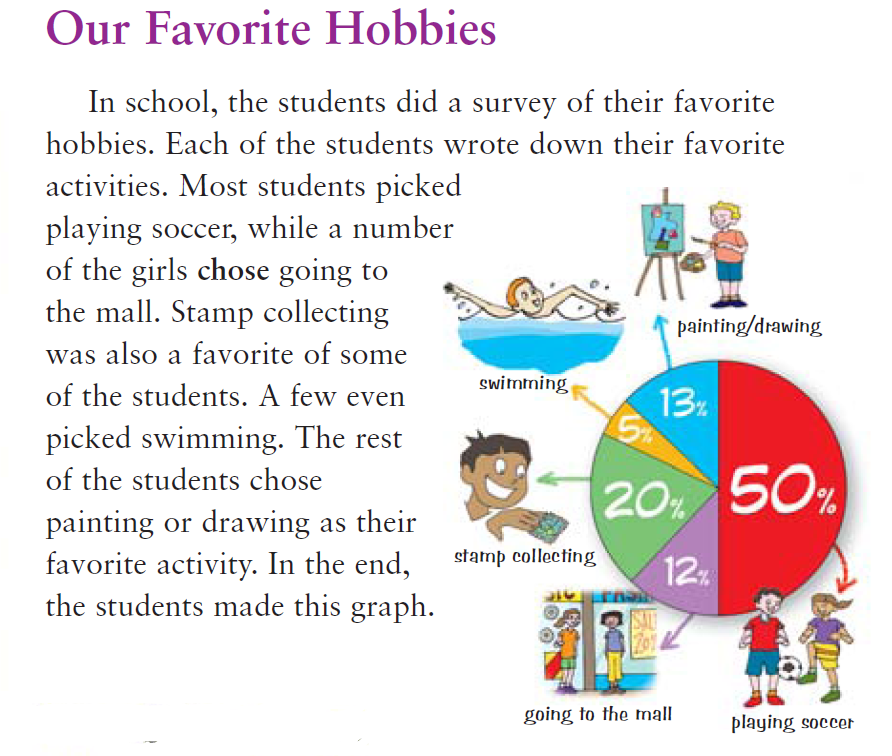 Reading Starter 2 / New EditionBook 2 Unit 11-15A. Fill in the blanks with the correct word. B. Match the related words.C. Circle True or False.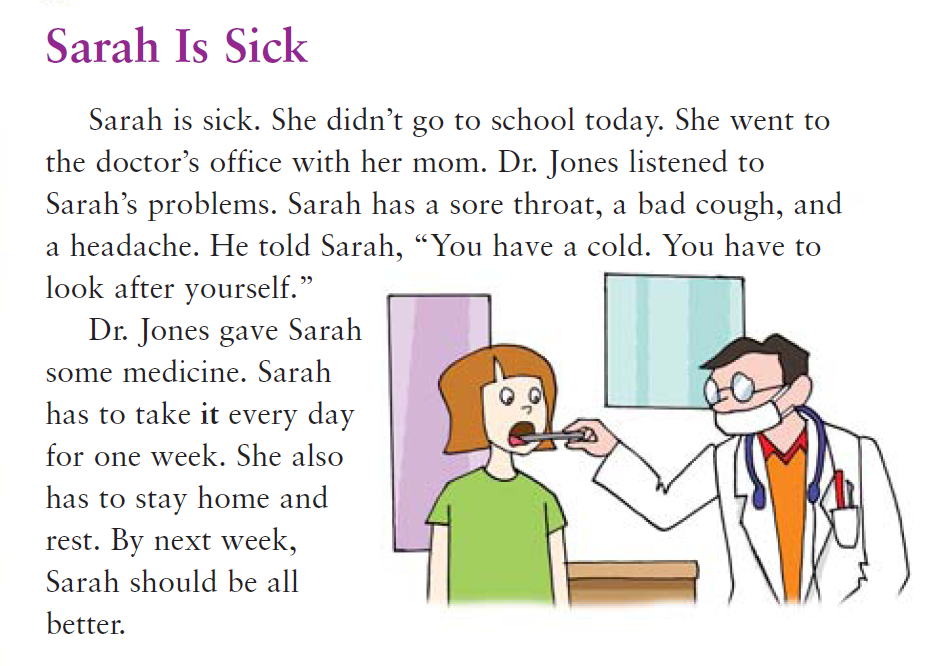 Reading Starter 2 / New EditionBook 2 Unit 16-20A. Fill in the blanks with the correct word. B. Match the related words.C. Put them in right order.Making a Campfire_________-_________-_________-_________-_________-_________Reading Starter 2 / New EditionBook 2 Unit 1-5A.1.	d2.	d3.	c4.	a5.	bB.1- d2- b3- c4- a5- eC.1- d2- b3- c4- a5- eBook 2 Unit 6-10A.1. a2. a3. b4. d5. cB.1. a2. c3. e4. b5. dC. 1- T2- F3- F4- T5- FBook 2 Unit 11-15A.1. b2. c3. a4. b5. dB.1. a2. d3. e4. a5. cC.1. F2. F3. T4. T5. FBook2 Unit 16-20A. 1. circle2. Remember3. aquarium4. notice5. interviewB. 1- b2- a3- d4- c5- eC.2-4-1-3-5-61. A bird was very ____________. It wanted to drink the water.1. A bird was very ____________. It wanted to drink the water.1. A bird was very ____________. It wanted to drink the water.1. A bird was very ____________. It wanted to drink the water.a. sadb. happyc. lonelyd. thirsty2. I have not been camping. Going to camp is an _____________.2. I have not been camping. Going to camp is an _____________.2. I have not been camping. Going to camp is an _____________.2. I have not been camping. Going to camp is an _____________.a. signing upb. schedule c. enjoying d. adventure3. I go fishing in the _________.3. I go fishing in the _________.3. I go fishing in the _________.3. I go fishing in the _________.a. forestb. spacec. riverd. desert4. I am drawing a vase. Oh, no! I made a ____________.4. I am drawing a vase. Oh, no! I made a ____________.4. I am drawing a vase. Oh, no! I made a ____________.4. I am drawing a vase. Oh, no! I made a ____________.a. mistakeb. boringc. addingd. screen5. I feel __________ before a test.5. I feel __________ before a test.5. I feel __________ before a test.5. I feel __________ before a test.a. rabbitb. nervousc. hairdresserd. come back1. bata. water2. iconb. computer3. adventurec. new place4. thirstyd. home run5. watere. river 1. We went to the __________ to do some shopping1. We went to the __________ to do some shopping1. We went to the __________ to do some shopping1. We went to the __________ to do some shoppinga. mallb. worldc. provinced. country2. I don’t have time to clean my room now. I’ll do it _____________.2. I don’t have time to clean my room now. I’ll do it _____________.2. I don’t have time to clean my room now. I’ll do it _____________.2. I don’t have time to clean my room now. I’ll do it _____________.a. laterb. first c. untild. by3. I want to be a teacher when I am an ___________3. I want to be a teacher when I am an ___________3. I want to be a teacher when I am an ___________3. I want to be a teacher when I am an ___________a. kidb. adultc. teenagerd. baby4. The kangaroo keeps its baby in its _____________.4. The kangaroo keeps its baby in its _____________.4. The kangaroo keeps its baby in its _____________.4. The kangaroo keeps its baby in its _____________.a. sackb. carc. bagd. pouch5. The __________ of this pizza is too high.5. The __________ of this pizza is too high.5. The __________ of this pizza is too high.5. The __________ of this pizza is too high.a. portionb. heightc. priced. size1. cheap2. ice cream3. price4. female5. handa. expensiveb. womanc. coned. thumbe. money1. Five percent of the students likes to swimTrue / False2. Stamp collecting is an activity 5% of the students like. True / False3. Swimming is an activity 12% of the students like.True / False4. The largest group of students liked playing soccer.True / False5. The teacher made this graph.True / False1. She is a(n) _____________ actor. She has been in many popular movies and dramas.1. She is a(n) _____________ actor. She has been in many popular movies and dramas.1. She is a(n) _____________ actor. She has been in many popular movies and dramas.1. She is a(n) _____________ actor. She has been in many popular movies and dramas.a. boringb. successfulc. unpopulard. nervous2. I bought the present for my daughter. I have to ____________ it.2. I bought the present for my daughter. I have to ____________ it.2. I bought the present for my daughter. I have to ____________ it.2. I bought the present for my daughter. I have to ____________ it.a. eatb. sellc. wrapd. buy 3. I got a runny nose. I will take some ___________ to feel better.3. I got a runny nose. I will take some ___________ to feel better.3. I got a runny nose. I will take some ___________ to feel better.3. I got a runny nose. I will take some ___________ to feel better.a. medicineb. drinkc. learningd. ice cream4. Don’t let the ____________ bite my baby.4. Don’t let the ____________ bite my baby.4. Don’t let the ____________ bite my baby.4. Don’t let the ____________ bite my baby.a. flyb. mosquitoc. butterflyd. fish5. Twilight is a five-book _____________5. Twilight is a five-book _____________5. Twilight is a five-book _____________5. Twilight is a five-book _____________a. famousb. popularc. magicd. series1. minutea. cabin2. celebrateb. seconds3. sickc. character4. campingd. birthday5. comic booke. medicine1. Sarah went to school and then to the doctor’s office.True / False2. Dr. Jones didn’t give Sarah any medicine.True / False3. Sarah has a sore throat.True / False4. Sarah has to stay home and rest for one week.True / False5. Sarah should get worse.True / Falseinterviewaquariumremembercirclenotice1. It is important to make a ____________ of rocks around the fire.1. It is important to make a ____________ of rocks around the fire.1. It is important to make a ____________ of rocks around the fire.1. It is important to make a ____________ of rocks around the fire.1. It is important to make a ____________ of rocks around the fire.2. ____________, put out the fire before you leave!2. ____________, put out the fire before you leave!2. ____________, put out the fire before you leave!2. ____________, put out the fire before you leave!2. ____________, put out the fire before you leave!3. Roberto has a cat, a hamster, and an ____________ full of fish.3. Roberto has a cat, a hamster, and an ____________ full of fish.3. Roberto has a cat, a hamster, and an ____________ full of fish.3. Roberto has a cat, a hamster, and an ____________ full of fish.3. Roberto has a cat, a hamster, and an ____________ full of fish.4. Charlie ____________(e)s a big “Happy Birthday” banner.4. Charlie ____________(e)s a big “Happy Birthday” banner.4. Charlie ____________(e)s a big “Happy Birthday” banner.4. Charlie ____________(e)s a big “Happy Birthday” banner.4. Charlie ____________(e)s a big “Happy Birthday” banner.5. This is Rick White. Thank you for letting Channel 9 News ____________ you.5. This is Rick White. Thank you for letting Channel 9 News ____________ you.5. This is Rick White. Thank you for letting Channel 9 News ____________ you.5. This is Rick White. Thank you for letting Channel 9 News ____________ you.5. This is Rick White. Thank you for letting Channel 9 News ____________ you.1. firea. home2. living roomb. firefighter3. dirtc. picture4. camerad. clean5. reptilee. crocodile1.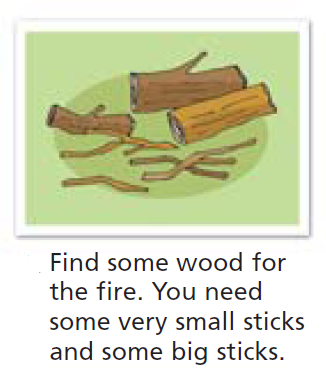 2.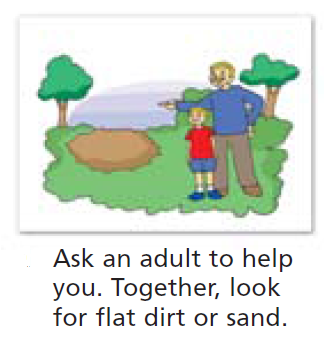 3.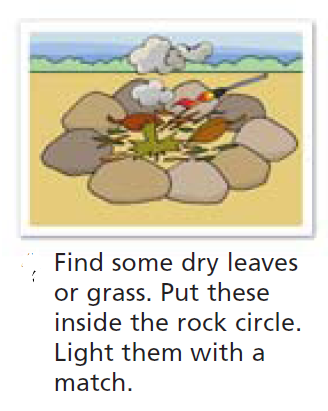 4.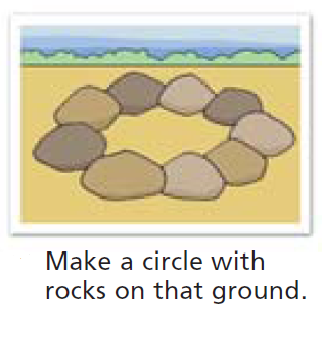 5.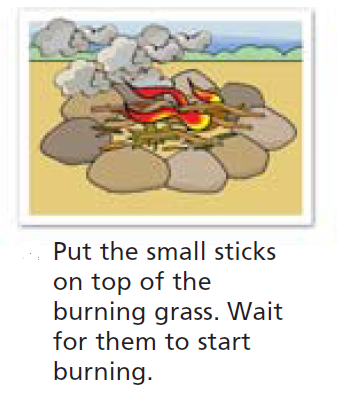 6.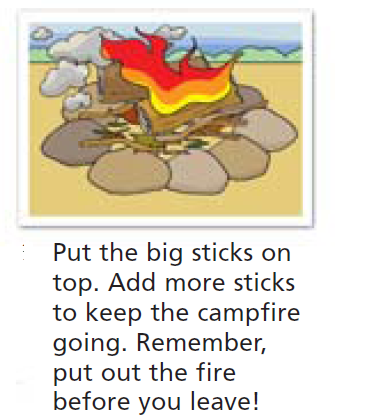 